CS160-20190330539 - ORIENTATION: COMPUTER SCIENCEGeneralCS 160 Orientation to Computer Science - Hybrid CourseHybrid Courses require some physical presence at the college. Course work is completed on-line and face-to-face. Attending the first face-to-face class meeting is very important because it serves as the orientation session.
 Instructor: David BeckerHow to contact me: mailto: david.becker@linnbenton.eduOffice: MKH-105DOffice phone: 541- 917-4274Office Hours: M 1200-1230, Tu 300-330, Th 1000-1030, Wed/Fri By AppointmentPlease Note: It is best if you setup an appointment to meet  via email so that the time slot can be reserved for you.  I will respond confirming the meeting within 12 hours (usually much sooner) to ensure that we have a dedicated time together.  Course Description:Introduces the field of computer science and programming for students interested in careers in related fields. Covers digital logic, binary and hexadecimal encoding of data, computer organization, operating systems, algorithms, control structures, and an overview of programming languages and pseudo-code. Computing's impact on culture and society is a recurring theme throughout this course.  Class Location:           MKH – 101Class Hours:                Tu/Th → 08:00 – 09:50 (Hybrid Course)Start Date:                  07 January 2020Final Date/Time:        TBAPrerequisites:  MTH 075 Variables and Linear Equations with a grade of "C" or better.  CS 120 is also recommended as a basic computer course if the student has limited use and experience with computers and application software.Course Objectives: On completion of this course, students will be able to: 1. Understand the concept of abstraction.2. Understand the representation of numbers and perform conversions between the binary, decimal and hexadecimal number systems.3. Understand the science and role of algorithms in the field of computer science. 4. Write and interpret short machine code expressions.4. Write algorithms in pseudo code and a programming language to solve given problems 5. Describe in detail the duties and functions of an operating system.6. Describe basic variable types and data structures7. Describe the various differences between object oriented and procedural/traditional programming languages. Grades: Final grades will be assigned based on the percentages of the weighted total points:Class Participation:      10% Assignments & Labs:   25% Quizzes:                       25% Python Project:            20% Robotics Project:          20%90 - 100%  →  A 80 – 89%    →  B 70 – 79%    →  C 60 – 69%    →  D Below 60% →  F The LBCC community is enriched by diversity. Each individual has value and makes contributions to create that diversity at the college. Everyone has the right to think, learn, and work together in an environment of respect, tolerance, and goodwill. (related to board policy #1015)Course Requirements Materials: A computer, internet access.  A USB is also recommended.Homework:1.  Several written assignments will be given throughout the quarter related to weekly modules.2.  All assignments must be uploaded into Moodle before the beginning of the class period of the date the assignment is due. All assignments MUST be typed, using a word processor and saved as a doc/docx format.3.  Assignments will lose 10% for each day they are late and will not be accepted more than one week after the due date.4.  The lowest assignment score may be dropped.5.  Please show your work on mathematical calculations. Quizzes: 1. Quizzes will be available online through Moodle to be completed by the scheduled date/time.2. Missed quizzes may not be made-up without instructor approval PRIOR to the scheduled date/time.3. The lowest quiz score may be dropped.4. There will be no midterm or final exam. These are replaced by two projects.                                        Python Project                                       Robotics ProjectMissed Classes – Homework – Quizzes:In case of absence from class, students are responsible for announcements made and materials covered. If an absence results in a missed quiz, that quiz may be treated as the lowest quiz score, which is discarded when total points are calculated at the end of the term. Independent Work: All students are highly encouraged to discuss assignments and course materials in general terms with other students. However, each student is expected to work independently on all assignments. The work you turn in to be graded must be your own work. If you need help with exercises, see the instructor for further assistance and guidance. The penalty for turning in work done by another student will range from a 0 grade on the assignment to a failing grade in the course. Tutors: Tutors are usually available for this and other computer science classes. Check with the instructor and/or the Learning Center if you feel you need further assistance with this course. Cell Phones: Cell phones can be very disruptive. If you carry a cell phone or pager, set it to vibrate, silent, or off while you are in class. No cell phones may be used during a test. If you are expecting a phone call, notify the instructor before class and step outside the classroom to conduct your conversation. Office of Disability Services:Students who may need accommodations due to documented disabilities, who have medical information which the instructor should know, or who need special arrangements in an emergency should speak with their instructor during the first week of class. If you believe you may need accommodations but are not yet registered with the Center for Accessibility Resources (CFAR), please visit the CFAR Website for steps on how to apply for services or call (541) 917-4789.Center for Accessibility Resources: Main Office, Red Cedar Hall 105 (RCH-105) Phone: (541) 917-4789           Email: cfar@linnbenton.edu Website:  Center For Accessibility ResourcesStudents’ Rights, Responsibilities, and Conduct: All students are expected to be familiar with the Student Rights and Responsibilities handbook, and to follow the conduct guidelines outlined. The handbook can be found on the LBCC Website, under Students/Students Rights. Website: Students' Rights, Responsibilities, and ConductAnnouncementsForumResources for Computer Science studentsURLJanuary 7,9 In-ClassWeek 1 - The Evolution of Computers
Reading:  Chapter 0, begin Chapter 1No assignments due this week.  No Quiz.Reading:Chapter 0 - The Evolution of ComputersFile Accessibility score: High Click to improve Chapter 0 - The Evolution of Computers.pdf - Alternative Formats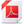 Chapter 1 - Data StorageFile Accessibility score: High Click to improve Chapter 1 - Data Storage.pdf - Alternative FormatsBinary ConversionFile Accessibility score: High Click to improve BinaryPresentation.pdf - Alternative FormatsAssignment:Assignment #1 - Due by 14 Jan 2020 @ 11:59 PMThis weekJanuary 14 On-Line, January 16 In-ClassWeek 2 - Data Storage
Reading:  Chapter 1Reading:Chapter 1 - Data StorageFile Accessibility score: High Click to improve Chapter 1 - Data Storage.pdf - Alternative FormatsQuiz: Will Be Enabled/Accessible 0800 Wed Jan 15Quiz #1 - Due by 19 Jan 2020 @ 11:59 PMAssignmentQuiz #1 Extra CreditAssignmentHidden from studentsAssignment:Assignment #2 - Due by 21 Jan 2020 @ 11:59 PMJanuary 21 On-Line, January 23 In-ClassWeek 3 - Data Storage (continued)
Reading:  Chapter 1, begin Chapter 2Reading:Chapter 1 - Data StorageFile Accessibility score: High Click to improve Chapter 1 - Data Storage.pdf - Alternative FormatsChapter 2 - Data Storage (continued)File Accessibility score: High Click to improve Chapter 2 - Data Storage (continued).pdf - Alternative FormatsQuiz:Hidden from studentsQuiz #2  Hidden from studentsQuiz #2 Extra CreditAssignmentHidden from studentsAssignment:Assignment #3  Hidden from studentsJanuary 28 On-Line, January 30 In-ClassWeek 4 - Machine Language
Reading:  Chapter 2, begin Chapter 3Reading:Chapter 2 - Data Storage (continued)File Accessibility score: High Click to improve Chapter 2 - Data Storage (continued).pdf - Alternative FormatsChapter 3 - Machine LanguageFile Accessibility score: High Click to improve Chapter 3 - Machine Language.pdf - Alternative FormatsMachine LanguageFile Accessibility score: Low Click to improve Machine Language.pdf - Alternative FormatsQuiz:Quiz #3 Hidden from studentsAssignment:Assignment #4 Hidden from studentsFebruary 4,6 On-LineHidden from studentsWeek 5 - Operating Systems
Reading:  Chapter 3, begin Chapter 4Reading:Chapter 4 - Operating SystemsFile Accessibility score: Medium Click to improve Chapter 4 - Operating Systems.pdf - Alternative FormatsWeek 4 Lecture NotesFile Accessibility score: Medium Click to improve Week 4 Lecture Notes.pdf - Alternative Formats 211.1KBQuiz:Quiz #4 Assignment:Assignment #5 Lab #1 February 11,13 In-ClassHidden from studentsWeek 6 - Algorithms
Reading:  Chapter 4, Chapter 5Reading:Chapter 4 - Operating SystemsFile Accessibility score: Medium Click to improve Chapter 4 - Operating Systems.pdf - Alternative FormatsChapter 5 - AlgorithmsFile Accessibility score: Medium Click to improve Chapter 5 - Algorithms.pdf - Alternative FormatsMachine LanguageFile Accessibility score: Low Click to improve Machine Language.pdf - Alternative FormatsQuiz:Quiz #5 Assignment:Assignment #6 Lab #2 February 18,20 In-ClassHidden from studentsWeek 7 - Introduction to Python
Reading:  Chapter 6Reading:Chapter 6 - Introduction to PythonFile Accessibility score: Medium Click to improve Chapter 6 - Introduction to Python.pdf - Alternative FormatsResources:Introduction to PythonURLQuiz:Quiz #6 Assignment:Assignment #7 February 25 In-Class, February 27 On-LineHidden from studentsWeek 8 - Software Engineering
Reading:  Chapter 7Reading:Chapter 7 - Software EngineeringFile Accessibility score: High Click to improve Chapter 7 - Software Engineering.pdf - Alternative FormatsQuiz:Quiz #7 Assignment:Assignment #8 March 3 On-Line, March 5 In-ClassHidden from studentsWeek 9 - Python Project
Reading:  Chapter 7Reading:Chapter 7 - Software EngineeringFile Accessibility score: High Click to improve Chapter 7 - Software Engineering.pdf - Alternative FormatsQuiz:Quiz #8 - Quiz #8 Extra CreditAssignmentPython Project:Python ProjectFile Accessibility score: Low Click to improve Python Project.pdf - Alternative FormatsPython Project - March 10,12 In-ClassHidden from studentsWeek 10 - Robotics ProjectRobotics Project:Robotics ProjectFile Accessibility score: High Click to improve Robotics Project.pdf - Alternative FormatsRobotics Extra CreditFile Accessibility score: Perfect Click to improve Robotics Extra Credit.pdf - Alternative FormatsRobotics Project - Robotics Extra Credit - Finals WeekHidden from studentsPresent robots in class with your group

Final Date/Time:        Tuesday 17 March 0730 - 0920